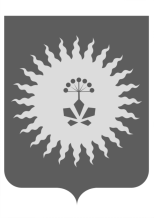 ДУМААНУЧИНСКОГО МУНИЦИПАЛЬНОГО ОКРУГАПРИМОРСКОГО КРАЯРЕШЕНИЕ О поддержке обращения Думы Чугуевского муниципального округа к Председателю Законодательного Собрания Приморского края Ролику А.И. по вопросу правового урегулирования части «Правил заготовки и сбора недревесных лесных ресурсов», утвержденных приказом Минприроды России от 28.07.2020 № 496                                                                        Принято  Думой                                                                 Анучинского  муниципального22 февраля 2023 года	         В соответствии с Уставом Анучинского муниципального округа, Регламентом Думы, заслушав и обсудив информацию председателя Думы округа «О поддержке обращения Думы Чугуевского муниципального округа к Председателю Законодательного Собрания Приморского края Ролику А.И. по вопросу правового урегулирования части «Правил заготовки и сбора недревесных лесных ресурсов», утвержденных приказом Минприроды России от 28.07.2020 № 496»:	1. Поддержать обращение Думы Чугуевского муниципального округа к Председателю Законодательного Собрания Приморского края Ролику А.И. по вопросу правового урегулирования части «Правил заготовки и сбора недревесных лесных ресурсов», утвержденных приказом Министерства природы и экологии России от 28.07.2020 № 496.	2. Направить настоящее решение Председателю Законодательного Собрания Приморского края Ролику А.И.	3. Направить настоящее решение в Думу Чугуевского муниципального округа.	4. Настоящее решение вступает в силу со дня его принятия.Глава Анучинскогомуниципального округа      						С.А. Понуровский   с. Анучино«22» февраля  2023 года№  407